KEMIJSKE REAKCIJE – ocenjevanje znanja na daljavoPozdravljeni!Danes bom vaše sprotno delo ocenila.  K ocenjevanju znanja sodi tudi ogled kratkih filmov. Naloge rešite v elektronski obliki (pdf ali Word) in mi jih pošljete danes do 15.00 na elektronski naslovzdenka.velecic@ guest.arnes.siKriterij ocenjevanja :49% = nzd 1,  50 – 64=  zd 2 ,  65 – 79% = db 3, 80 – 89%= pdb 4, 90 – 100% = odl 5Vseh možnih točk je 32.Naloga: KEMIJSKE IN FIZIKALNE SPREMEMBEPoglej si kratek film KEMIJSKE IN FIZIKALNE SPREMEMBE in reši nalogi.1.a   Izpiši  FIZIKALNE SPREMEMBE .  1.b Zakaj si se odločil(a), da so to FIZIKALNE SPREMEMBE  ? Poglej  si film KEMIJSKE REAKCIJE IN ENERGIJA.Opis poskusa:V plastični lonček nalijemo alkoholni kis (CH3COOH), vanj stresemo 2 žlici sode bikarbone (NaHCO3). Pri reakciji nastane  natrijev etanoat (CH3COONa), voda in ogljikov dioksid.2.a  Iz danega poskusa  z besedo izpiši reaktante in produkte.  Reaktanti:Produkti: 2.b Iz danega poskusa napiši kemijsko enačbo in jo uredi . 2.c  Pri kemijskem poskusu je nastal plin. Kako ga imenujemo?  2.d  Ta zgoraj imenovani plin bi ulovili v  v balon. Če bi ga izpustili ali bi se balon dvignil v zrak ali padel na tla?                                                                                                                                         2.e  Kakšna je zgornja kemijska reakcija glede na energijo  (eksotermna ali endotermna)                                               2.f  Nariši energijski diagram za zgornjo reakcijo.                                                                                 Gorenje magnezija  Poglej  si kemijski poskus na spletni strani https://www.youtube.com/watch?v=64LMt9iUflU.Opis kemijskega poskusa: Magnezij je siva kovina. Če jo prižgemo gori z močno svetlobo. Pri tem nastane nova trdna snov bele barve, magnezijev oksid.          3.a Z besedami izpiši reaktante in produkte . Napiši vsaj 2 znaka, da je potekla kemijska   reakcija                  Reaktanti:Produkti:Znaki kemijske reakcije: 3.b Iz danega poskusa zapiši kemijsko enačbo in jo uredi.                                                          3.c   Energija se je sprostila/porabila v obliki (svetlobe, zvoka, temperature)____________.                3.d   Vrsta kemijske reakcije glede na  energijo: _________________.                3.e Nariši energijski diagram za gorenje magnezija.Kakšne spremembe prikazujejo slike (fizikalna/kemijska)?                    Slika A                                                                                                       Slika B                                                                                          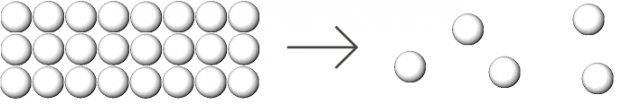 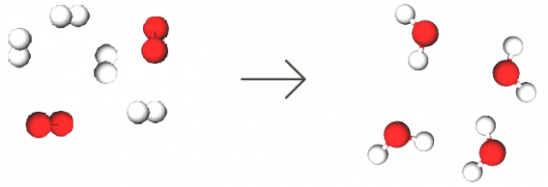    Dana je kemijska enačba:          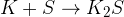 

5.a   Za katero vrsto reakcije (oksidacija, spajanje ali sinteza, razkroj ali analiza, obarjanje) gre?5.b     Uredi  kemijsko enačbo.415211124221222